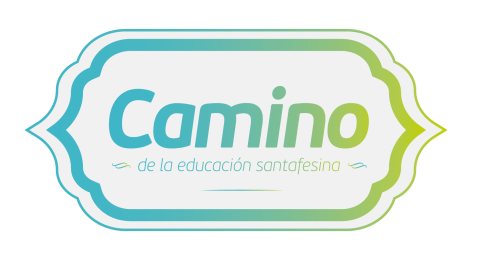 En el año 2013 el ministerio de Educación propuso trazar de manera colectiva "El Camino de la Educación Santafesina" para celebrar el Día del Maestro. 
Con propuestas recibidas desde escuelas de toda la provincia, un jurado integrado por destacados de la Educación elige referentes, tanto históricos como actuales, de la tradición pedagógica santafesina.El siguiente trabajo fue seleccionado para las instancias finales de “Camino de la educación santafesina” edición 2018.TITULOConvidá con vidaESCUELAEscuela Enseñanza Técnica Profesional Nº 394 “Dr. Francisco de Gurruchaga”  – Región VI – RosarioAUTORESSilvia Yolanda Casares, María Alejandra Anunziata, Gabriela Mazzotta, Elisa Inés Costa Paduan, Marcela Andrea MalaguarneraCATEGORÍAConvivencia OBJETIVO GENERALLa campaña tiene como objetivo promover un cambio cultural, y colaborar en la convocatoria de donantes voluntarios, y habituales, para la atención de los pacientes internados en el policlínico Pami. La idea es concientizar acerca de la importancia de la donación voluntaria de sangre ya que sus componentes y derivados son elementos insustituibles puesto que no pueden ser reproducidos de manera artificial.FUNDAMENTACIÓNEste proyecto ambicioso, desde en un principio, surge de la inquietud de diferentes actores de la comunidad educativa, para dar respuesta sobre todo a una parte de la población que a veces parece olvidada (nuestros abuelos). Observaron con frecuencia repetitivos pedidos de dadores de sangre.DESCRIPCIÓNLa Campaña de Donación de Sangre "Convidá con Vida" la llevan adelante alumnos y profesores del espacio Práctica Profesionalizante de Tecnología de Alimentos y del área de Diseño y Comunicación Multimedial, junto al equipo de Hemoterapia del Pami, la Cooperativa escolar de la Gurruchaga junto a toda la comunidad del complejo educativo (desde el nivel inicial).AMBIENTACIÓNEn el centro Cultural de la escuela, ingreso por Catamarca 3450, se ubicaron los puestos de donación, un stand de desayuno previo, intervenciones artísticas sobre el tema que llevarán a cabo los alumnos de los tres niveles del Complejo.MATERIALESLos materiales utilizados fueron diversos por la amplitud del proyecto: -para la campaña de difusión: camaras, video, radio, radio abierta, panfletos, folletos , notas en cuadernos de comunicación, gráficas, cursos de capacitación con profesionales del PAMI (los cuales aportaron material de estudio que se tomó de referencia), información de campañas anteriores de otros países.- lo necesario para las intervenciones artísticas de los niños de nivel inicial y primaria. - material necesario para la ornamentación y preparación de los stand -para comunicación: todos los medio: radio, televisión y redes sociales - para la donación: los kit de extracción, camillas y todo lo necesario para conservación y almacenamiento de la sangre. Cabe destacar la participación de gente idónea para cada tarea.VÍNCULOS CON LA COMUNIDAD El proyecto surge como respuesta a una situación que va más allá del entorno escolar, más bien abarca a toda la comunidad. El disparador fue una inquietud que los chicos manifestaron de la cantidad de cadenas en las redes sociales que solicitan dadores de sangre. Participaron del proyecto toda la comunidad educativa del complejo haciéndose extensiva por la excelente campaña de difusión. Definitivamente la experiencia fue un beneficio para la comunidad como se expresa en los resultados.RESULTADOSAsistió el triple de los donantes esperados en la previa. En total se tomaron 80 extracciones que serán utilizadas para transfusiones en el Pami. "Es un éxito la campaña, a las 10.30 teníamos el doble de los donantes esperados y ya cerca del mediodía llegamos a 80 colectas", contó exultante Marisa Amadeo, la directora del Complejo Gurruchaga N° 394 que hoy organizó una jornada de donación de sangre en conjunto con el Policlínico Pami I. "Cuando hicimos el convenio con Pami, Miguel Vicentín -el jefe del Servicio de Medicina Transfusional e Inmunohematología del Policlínico Pami I- nos dijo que pensemos en objetivos posibles y dijo que ya con 30 donantes la campaña era un éxito, y resulta que vamos el doble y vamos a extender el horario porque hay gente esperando", dijo Amadeo a La Capital. DERRIBAR MITOS: Los donantes tienen que estar descansados, pueden desayunar como lo hacen de manera habitual, tienen que tener entre 18 y 65 años, pesar más de 50 kilos, no tener hepatitis desde los 11 años, no fumar ni tomar alcohol desde 12 horas antes. No tener piercings tatuajes y cirugías en los últimos 12 meses.